Отчет о проведенном проектеВЫСТАВКА СОВРЕМЕННЫХ ДЕТСКИХ ЖУРНАЛОВ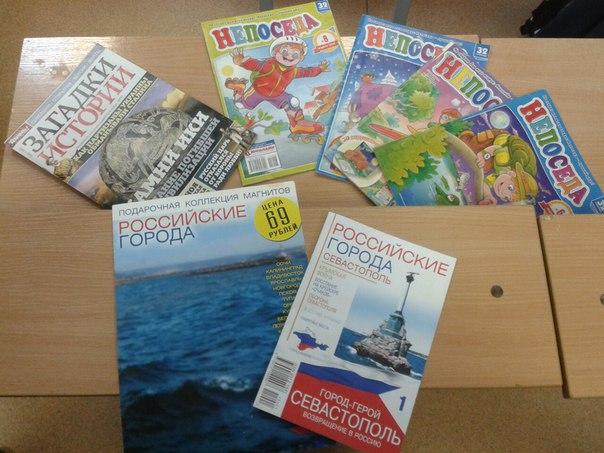 КНИЖКА-РАСКЛАДУШКА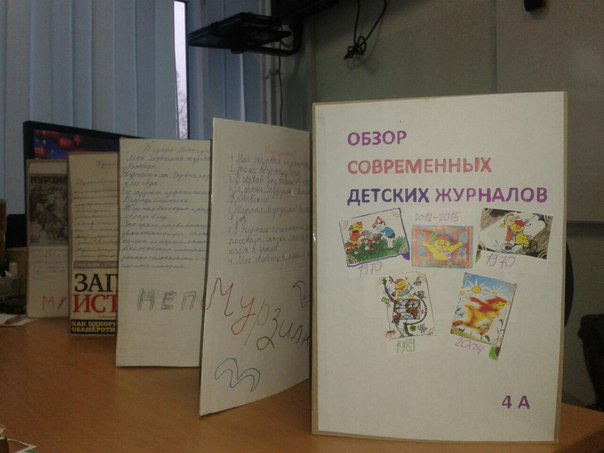 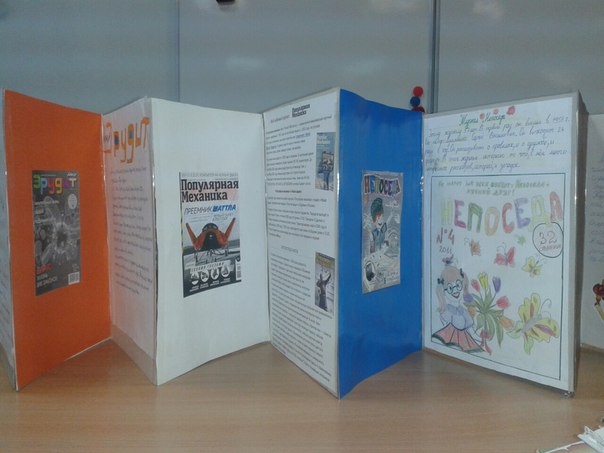 Название проектаКниги в нашей жизниДата проведенияноябрь 2015Участники проектаУченики 4 А классаРуководители проектаХаликова В.Е.Тип проектаТворческийЦель проектаИспользование результатов проектов деятельности в системе уроков литературного чтенияЗадачи проектаУчится собирать и использовать полученную информацию. Творчески обрабатывать и оформлять полученную информацию. Показать многообразие выпускаемых современных детских журналов.Учебные дисциплины, участвующие в проектеЛитературное чтениеЭтапы проектаКраткое описание деятельность участников проекта1. ПодготовительныйФормулирование и постановка проблемы2. ПланированиеПоиск информации3. Работа над проектом1. Изучение литературы, необходимой для проекта.2.Изложение полученной информации в форме доклада.3. Выпуск книжки-раскладушки «Обзор современных детских журналов»4. Презентация проектаОформление полученной информации в книжку-раскладушку5. РефлексияЗаполнение анкеты, помогающей понять, чему научился ребёнок, что нового узнал из проекта.